Srednja trgovska in ekonomska šolaNova Gorica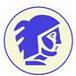 TERENSKE IN LABORATORIJSKE VAJE V DOMAČI POKRAJINIPreučevanje tekočih vodaKazaloUvod	3OPIS REČNEGA OMREŽJA REGIJE	4Jadransko povodje	4Porečje in reka Soča	4OPIS DELA, REZULTATI MERITEV TER NJIHOVA INTERPRETACIJA	5Zaključek	6Viri	7UvodNamen terenske vaje je bil preučevanje tekočih voda, pri kateri smo si izbrali nam najbližji potok Koren, kateri se nahaja na južnem robu mesta Nova Gorica.V skupini s petimi dijaki smo vajo izvajali dobrih petnajst minut, pri čemer smo uporabljali vodni in živosrebrni termometer, plavajoč predmet, meter, štoparico, indikatorski papir, geološko karto, čašo ter filter.OPIS REČNEGA OMREŽJA REGIJESlovenija je povirna dežela, saj 4/5 vode njenega ozemlja že po približno 100 km dolgem toku v enem dnevu ali dveh zapustijo naše ozemlje. Istočasno pa je skupno porečje rek, ki izvirajo v Sloveniji ali njeno ozemlje le prečkajo, več kot dvakrat večje (nad 43000 km2), kot je velikost njenega ozemlja.Jadransko povodjeSlovenija je razdeljena na dve povodji, ki ju loči jadransko-črnomorska razvodnica: 81 odstotkov ozemlja pripada črnomorskemu, 19 pa jadranskemu povodju. Slovenske tekoče vode oblikujejo zelo gosto rečno mrežo, saj znaša njena gostota v povprečju kar 1,33 km/km2.Večji del povodja Jadranskega morja pripada povodju Soče, ostanek pa povodju jadranskih rek Dragonje in Rižane.Povprečna odtočnost rek Jadranskega povodja znaša 56 odstotkov, od tega je odtočnost reke Reke v Cerkvenikovem mlinu 64 odstotkov, Rižane v Kubedu pa 58 odstotkov. Najnižjo odtočnost ima reka Dragonja v Podkaštelu in sicer 38 odstotkov.Porečje in reka SočaPo velikosti porečij Slovenija nima velikih rek. Velikost porečja Soče v Sloveniji je 2235 km2, porečje Soče ima 1,16 km vodotokov na 1 km2 površine.Celotna dolžina reke znaša 138 km, njena dolžina v Sloveniji pa znaša 95,8 km. Reka Soča letno prinese v Tržaški zaliv 5,3 bilijone m3 vode. (Izračunano na podlagi povprečnega pretoka vode)Slika 1: Hidrogram reke SočeVir: Mali atlas Slovenije, DZS 1995, str. 9OPIS DELA, REZULTATI MERITEV TER NJIHOVA INTERPRETACIJAPreučevali smo vodo potoka Korna, kateri je del porečja reke Soče in povodja Jadranskega morja.Struga potoka je naravna, geološko podlago sestavljajo: fliš, lapor, peščenjak, koščki apnenca, konglomerata in breče, kamnine so karbonatne.Meritve smo izvajali ob 15. uri in 53 minut na nadmorski višini približno 94,4 m.Temperatura zraka je po 10 minutah merjenja znašala 13,5oC, temperatura vode potoka po 2 minutah pa 10 oC.Hitrost vode smo merili tako, da smo na razdalji 10 m opazovali ploven predmet ter s štoparico merili čas potovanja tega predmeta. Po štirih poskusih smo izračunali povprečno hitrost vodnega toka, ki je znašal 0,625 m/s.Izmerili smo tudi globino potoka, kar nam je v nadaljevanju pomagalo pri izračunu vodnega pretoka, ki je znašal 110,625 l/s (dm3/s).Ugotovili smo, da je barva vode rumenorjava, pH je znašal 8, kar pomeni, da je voda bazična. Vonj je le rahlo spominjal na gnoj, kar potrjuje, da je voda onesnažena. Vzrok za to je gotovo iztekanje kanalizacije, saj je v bližini veliko stanovanjskih objektov. Vonj smo v skupini uvrstili na 3. stopnjo onesnaženosti po Ballovi lestvici, saj ga je bilo le rahlo zaznati.Vodo iz potoka smo tudi filtrirali. Na filtru so ostali drobci snage in en živ organizem.ZaključekVoda je osnovno živilo in lahko predstavlja pomemben vir vnosa zdravju škodljivih snovi v človeški organizem. Zato je prav, da človek razvija stroga merila za kakovost in čistost pitne vode. Medtem, ko število svetovnega prebivalstva strmo narašča in s tem poraba pitne vode, so njene zaloge vedno manjše.Onesnaženje pitne vode je problem onesnaženosti okolja in negativnih vplivov tehnologije, kar je posledica napačnega ravnanja človeka. Človek mora zato razviti predvsem svoj kritičen odnos do načina življenja.ViriGeografija Slovenije, Slovenska matica, Ljubljana 1998Mali atlas Slovenije, DZS 1995, str. 9http://www.arso.gov.si/www.gea-on.net